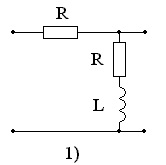 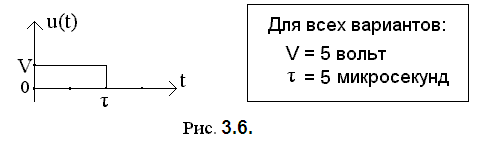 Задание  представляет собой исследование прохождения сигнала через четырёхполюсник с применением частотных и временных методов анализа, и заключается в следующем:1. Определить следующие характеристики цепи:комплексную передаточную функцию по напряжению Н(j) (построить графики её АЧХ H() и ФЧХ (); по эквивалентным схемам цепи для  = 0 и  =  определить значения H(0) и H() и по этим значениями проверить правильность расчёта АЧХ;операторную передаточную функцию по напряжению H(p);переходную характеристику g(t), построить график;импульсную характеристику h(t), построить график.2. Определить (j) - комплексную спектральную плотность сигнала, представленного на рисунке 3.6; рассчитать и построить график амплитудного спектра ().Определить (j) - комплексную спектральную плотность сигнала на выходе цепи; рассчитать и построить график амплитудного спектра (). Определить функцию мгновенного напряжения на выходе цепи ; построить график.0R, кОм1.0L, мГн2.2С, нФ3.4